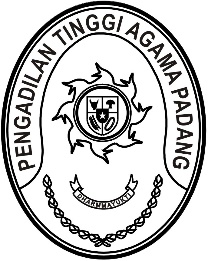 Nomor     	: W3-A/      /OT.00/1/2023	6 Januari 2023Lampiran	: -Perihal	:	Penandatangan Pakta IntegritasYth. Wakil Ketua PTA Padang;Hakim Tinggi PTA Padang;Pejabat Struktural dan Fungsional PTA Padang;Pegawai PTA Padang.Dengan ini kami undang Saudara untuk mengikuti penandatanganan 
Pakta Integritas Pengadilan Tinggi Agama Padang yang akan dilaksanakan pada:Hari/Tanggal	:	Jum’at/ 7 Januari 2022Jam	:	08.00 WIB s.d. selesai Tempat	:	Command Center Pengadilan Tinggi Agama Padang	   Jl. By Pass KM. 24, Anak Air, PadangPakaian	: 1. Hakim, Pakaian Sipil Lengkap (PSL)		2. Aparatur, Pakaian Dinas Harian (PDH) Putih DongkerDemikian disampaikan dan terima kasih.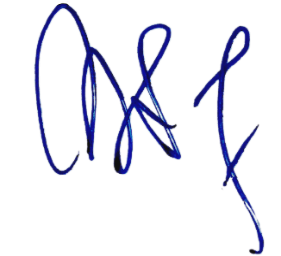 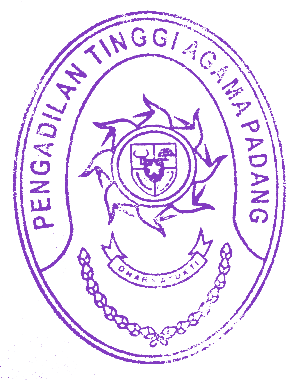 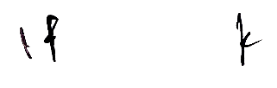 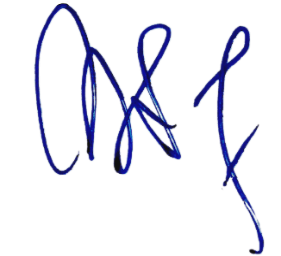 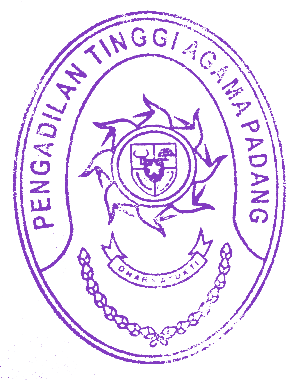 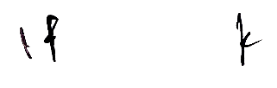 Wassalam,Ketua,Zein Ahsan